Colegio San Manuel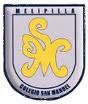 		Asignatura: Matemática 		Profesor: Carolina Bustamante Maldonado		Curso: 4° año básico GUIA N° 3 DE APOYO AL HOGAR MATEMÁTICANOMBRE: ______________________________________________Fecha entrega 17 Abril 2020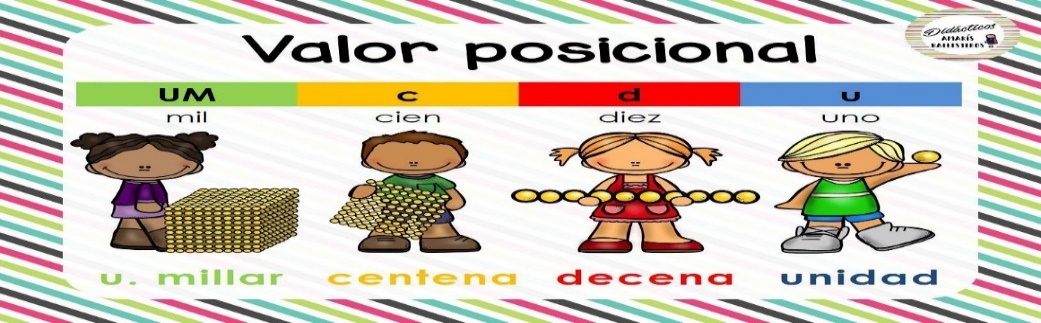 1.- Actividad en casa y cuaderno de asignaturaa) En compañía de tus padres, realiza un listado de la canasta familiar que tienen en casa (mercadería), en el listado que crearás, debe ir el nombre y su respectivo dibujo pintado, también el valor que cuesta aproximadamente. (14 en Total)b) Ya tienes 14 valores, en el cuaderno, realiza el dibujo del valor posicional con los recuadros correspondiente a:  unidad, decena, centena, unidad de mil como está en el cuadrado de inicioC) Pide dinero prestado a tus padres y con los valores del trabajo anterior, ocúpalo como sistema de pago así te puedes entretener realiza el dibujo de al menos 7 ejemplos con el dineroOBJETIVOS DE APRENDIZAJE:Conocer números del o al 10000 y su valor posicionalHABILIDADES / DESTREZAS:Conocimiento de números 0 al 1000Comprender la relación entre diferentes números.INDICACIONES GENERALES:-Pide ayuda a un adulto para realizar este trabajo.-Busca un lugar tranquilo y luminoso para disponerte a trabajar. -Emplea lápiz grafito y de colores.-Una vez finalizada la guía archívala para mostrársela a tu profesora cuando se reinicien las clases. Enviar imagen , foto  del trabajo realizado a correo : bustamantemadonado.carolina@gmail.comCon los siguientes datos: nombre alumno guía n° y cursoINDICACIONES GENERALES:-Pide ayuda a un adulto para realizar este trabajo.-Busca un lugar tranquilo y luminoso para disponerte a trabajar. -Emplea lápiz grafito y de colores.-Una vez finalizada la guía archívala para mostrársela a tu profesora cuando se reinicien las clases. Enviar imagen , foto  del trabajo realizado a correo : bustamantemadonado.carolina@gmail.comCon los siguientes datos: nombre alumno guía n° y curso